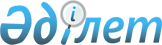 О внесении изменений в решение 42 очередной сессии Абайского районного маслихата от 12 декабря 2011 года N 42/499 "О районном бюджете на 2012-2014 годы"
					
			С истёкшим сроком
			
			
		
					Решение 11 сессии Абайского районного маслихата Карагандинской области от 9 ноября 2012 года N 11/102. Зарегистрировано Департаментом юстиции Карагандинской области 16 ноября 2012 года N 1978. Прекращено действие в связи с истечением срока
      В соответствии с Бюджетным кодексом Республики Казахстан от 4 декабря 2008 года, Законом Республики Казахстан от 23 января 2001 года "О местном государственном управлении и самоуправлении в Республике Казахстан" Абайский районный маслихат РЕШИЛ:
      1. Внести в решение 42 очередной сессии Абайского районного маслихата от 12 декабря 2011 года N 42/499 "О районном бюджете на 2012-2014 годы" (зарегистрировано в Реестре государственной регистрации нормативных правовых актов N 8-9-120, опубликовано в районной газете "Абай-Ақиқат" от 30 декабря 2011 года N 52 (3901)), внесены изменения решением 4 внеочередной сессии Абайского районного маслихата от 5 апреля 2012 года N 4/41 "О внесении изменений в решение 42 очередной сессии Абайского районного маслихата от 12 декабря 2011 года N 42/499 "О районном бюджете на 2012-2014 годы" (зарегистрировано в Реестре государственной регистрации нормативных правовых актов N 8-9-130, опубликовано в районной газете "Абай-Ақиқат" от 28 апреля 2012 года N 16 (3917)), внесены изменения решением 6 внеочередной сессии Абайского районного маслихата от 8 июня 2012 года N 6/55 "О внесении изменений в решение 42 очередной сессии Абайского районного маслихата от 12 декабря 2011 года N 42/499 "О районном бюджете на 2012-2014 годы" (зарегистрировано в Реестре государственной регистрации нормативных правовых актов N 8-9-136, опубликовано в районной газете "Абай-Ақиқат" от 23 июня 2012 года N 24 (3925)), внесены изменения решением 9 внеочередной сессии Абайского районного маслихата от 16 августа 2012 года N 9/81 "О внесении изменений в решение 42 очередной сессии Абайского районного маслихата от 12 декабря 2011 года N 42/499 "О районном бюджете на 2012-2014 годы" (зарегистрировано в Реестре государственной регистрации нормативных правовых актов N 8-9-138, опубликовано в районной газете "Абай-Ақиқат" от 8 сентября 2012 года N 34 (3935)), следующие изменения:
      1) в пункте 1:
      в подпункте 1):
      цифры "3 743 602" заменить цифрами "3 823 421";
      в подпункте 2):
      цифры "3 794 017" заменить цифрами "3 873 836";
      2) приложения 1, 4, 6 и 7 к указанному решению изложить в новой редакции согласно приложению 1, 2, 3 и 4 к настоящему решению.
      2. Администраторам бюджетных программ производить расходование бюджетных средств в соответствии с принятым решением Абайского районного маслихата.
      3. Настоящее решение вводится в действие с 1 января 2012 года.
      09.11.2012 г. Районный бюджет на 2012 год Целевые трансферты и бюджетные кредиты на 2012 год Затраты по аппаратам акима города районного значения, поселка, аула (села), аульного (сельского) округа 2012 год
      продолжение таблицы
      продолжение таблицы
      продолжение таблицы Перечень инвестиционных проектов на 2012 год
					© 2012. РГП на ПХВ «Институт законодательства и правовой информации Республики Казахстан» Министерства юстиции Республики Казахстан
				
Председатель сессии
М. Лозинский
Секретарь Абайского
районного маслихата
Б. Цай
"СОГЛАСОВАНО"
Начальник государственного
учреждения "Отдел экономики и
бюджетного планирования"
Б. МуталяповаПриложение 1
к решению 11 внеочередной сессии
Абайского районного маслихата
от 9 ноября 2012 года N 11/102
Приложение 1
к решению 42 очередной сессии
Абайского районного маслихата
от 12 декабря 2011 года N 42/499
Категория
Категория
Категория
Категория
Сумма (тысяч тенге)
Класс
Класс
Класс
Сумма (тысяч тенге)
Подкласс
Подкласс
Сумма (тысяч тенге)
Наименование
Сумма (тысяч тенге)
1
2
3
4
5
I. Доходы
3823421
1
Налоговые поступления
916039
01
Подоходный налог 
249193
2
Индивидуальный подоходный налог 
249193
03
Социальный налог
243107
1
Социальный налог
243107
04
Налоги на собственность
382718
1
Налоги на имущество
140625
3
Земельный налог
176067
4
Налог на транспортные средства
63126
5
Единый земельный налог
2900
05
Внутренние налоги на товары, работы и услуги
30471
2
Акцизы
2372
3
Поступления за использование природных и других ресурсов
14500
4
Сборы за ведение предпринимательской и профессиональной деятельности
13080
5
Налог на игорный бизнес
519
07
Прочие налоги
19
1
Прочие налоги
19
08
Обязательные платежи, взимаемые за совершение юридически значимых действий и (или) выдачу документов уполномоченными на то государственными органами или должностными лицами
10531
1
Государственная пошлина
10531
2
Неналоговые поступления
9810
01
Доходы от государственной собственности
5397
1
Поступления части чистого дохода государственных предприятий
7
5
Доходы от аренды имущества, находящегося в государственной собственности
5389
7
Вознаграждения по кредитам, выданным из государственного бюджета
1
04
Штрафы, пени, санкции, взыскания, налагаемые государственными учреждениями, финансируемыми из государственного бюджета, а также содержащимися и финансируемыми из бюджета (сметы расходов) Национального Банка Республики Казахстан
65
1
Штрафы, пени, санкции, взыскания, налагаемые государственными учреждениями, финансируемыми из государственного бюджета, а также содержащимися и финансируемыми из бюджета (сметы расходов) Национального Банка Республики Казахстан, за исключением поступлений от организаций нефтяного сектора
65
06
Прочие неналоговые поступления
4348
1
Прочие неналоговые поступления
4348
3
Поступления от продажи основного капитала
24104
01
Продажа государственного имущества, закрепленного за государственными учреждениями
4
1
Продажа государственного имущества, закрепленного за государственными учреждениями
4
03
Продажа земли и нематериальных активов
24100
1
Продажа земли 
24100
4
Поступления трансфертов
2873468
02
Трансферты из вышестоящих органов государственного управления 
2873468
2
Трансферты из областного бюджета 
2873468
Функциональная группа
Функциональная группа
Функциональная группа
Функциональная группа
Функциональная группа
Сумма (тысяч тенге)
Функциональная подгруппа
Функциональная подгруппа
Функциональная подгруппа
Функциональная подгруппа
Сумма (тысяч тенге)
Администратор бюджетных программ
Администратор бюджетных программ
Администратор бюджетных программ
Сумма (тысяч тенге)
Программа
Программа
Сумма (тысяч тенге)
Наименование
Сумма (тысяч тенге)
1
2
3
4
5
6
ІІ. Затраты
3873836
01
Государственные услуги общего характера
292322
1
Представительные, исполнительные и другие органы, выполняющие общие функции государственного управления
254906
112
Аппарат маслихата района (города областного значения)
15081
001
Услуги по обеспечению деятельности маслихата района (города областного значения)
15081
122
Аппарат акима района (города областного значения)
69260
001
Услуги по обеспечению деятельности акима района (города областного значения)
55987
003
Капитальные расходы государственного органа
13273
123
Аппарат акима района в городе, города районного значения, поселка, аула (села), аульного (сельского) округа
170565
001
Услуги по обеспечению деятельности акима района в городе, города районного значения, поселка, аула (села), аульного (сельского) округа
151799
022
Капитальные расходы государственного органа
18766
2
Финансовая деятельность
20366
452
Отдел финансов района (города областного значения)
20366
001
Услуги по реализации государственной политики в области исполнения бюджета района (города областного значения) и управления коммунальной собственностью района (города областного значения)
13504
002
Создание информационных систем
500
003
Проведение оценки имущества в целях налогообложения
1158
011
Учет, хранение, оценка и реализация имущества, поступившего в коммунальную собственность
5204
5
Планирование и статистическая деятельность
17050
453
Отдел экономики и бюджетного планирования района (города областного значения)
17050
001
Услуги по реализации государственной политики в области формирования и развития экономической политики, системы государственного планирования и управления района (города областного значения)
16200
002
Создание информационных систем
500
110
Экономическая экспертиза бюджетных инвестиций, планируемых к реализации посредством участия государства в уставном капитале юридических лиц
350
02
Оборона
10061
1
Военные нужды
8228
122
Аппарат акима района (города областного значения)
8228
005
Мероприятия в рамках исполнения всеобщей воинской обязанности
8228
2
Организация работы по чрезвычайным ситуациям
1833
122
Аппарат акима района (города областного значения)
1833
006
Предупреждение и ликвидация чрезвычайных ситуаций масштаба района (города областного значения)
1050
007
Мероприятия по профилактике и тушению степных пожаров районного (городского) масштаба, а также пожаров в населенных пунктах, в которых не созданы органы государственной противопожарной службы
783
03
Общественный порядок, безопасность, правовая, судебная, уголовно-исполнительная деятельность
9548
1
Правоохранительная деятельность
9548
458
Отдел жилищно-коммунального хозяйства, пассажирского транспорта и автомобильных дорог района (города областного значения)
9548
021
Обеспечение безопасности дорожного движения в населенных пунктах
9548
04
Образование
1893587
1
Дошкольное воспитание и обучение
258641
471
Отдел образования, физической культуры и спорта района (города областного значения)
258641
003
Обеспечение дошкольного воспитания и обучения
0
025
Увеличение размера доплаты за квалификационную категорию воспитателям детских садов, мини-центров, школ-интернатов: общего типа, специальных (коррекционных), специализированных для одаренных детей, организаций образования для детей-сирот и детей, оставшихся без попечения родителей, центров адаптации несовершеннолетних за счет трансфертов из республиканского бюджета
85
040
Реализация государственного образовательного заказа в дошкольных организациях образования
258556
2
Начальное, основное среднее и общее среднее образование
1590137
123
Аппарат акима района в городе, города районного значения, поселка, аула (села), аульного (сельского) округа
1953
005
Организация бесплатного подвоза учащихся до школы и обратно в аульной (сельской) местности
1953
471
Отдел образования, физической культуры и спорта района (города областного значения)
1588184
004
Общеобразовательное обучение
1510747
005
Дополнительное образование для детей и юношества 
47684
063
Повышение оплаты труда учителям, прошедшим повышение квалификации по учебным программам АОО "Назарбаев Интеллектуальные школы" за счет трансфертов из республиканского бюджета
1766
064
Увеличение размера доплаты за квалификационную категорию учителям организаций начального, основного среднего, общего среднего образования: школы, школы-интернаты: (общего типа, специальных (коррекционных), специализированных для одаренных детей; организаций для детей-сирот и детей, оставшихся без попечения родителей) за счет трансфертов из республиканского бюджета
27987
9
Прочие услуги в области образования
44809
471
Отдел образования, физической культуры и спорта района (города областного значения)
44809
009
Приобретение и доставка учебников, учебно-методических комплексов для государственных учреждений образования района (города областного значения)
19507
010
Проведение школьных олимпиад, внешкольных мероприятий и конкурсов районного (городского) масштаба
120
020
Ежемесячные выплаты денежных средств опекунам (попечителям) на содержание ребенка-сироты (детей-сирот), и ребенка (детей), оставшегося без попечения родителей за счет трансфертов из республиканского бюджета
25182
05
Здравоохранение
1800
2
Охрана здоровья населения
1800
471
Отдел образования, физической культуры и спорта района (города областного значения)
1800
024
Реализация мероприятий в рамках Государственной программы "Саламатты Қазақстан" на 2011-2015 годы за счет трансфертов из республиканского бюджета
1800
06
Социальная помощь и социальное обеспечение
166437
2
Социальная помощь
135668
451
Отдел занятости и социальных программ района (города областного значения)
135668
002
Программа занятости
32831
004
Оказание социальной помощи на приобретение топлива специалистам здравоохранения, образования, социального обеспечения, культуры, спорта и ветеринарии в сельской местности в соответствии с законодательством Республики Казахстан
2690
005
Государственная адресная социальная помощь
5390
006
Оказание жилищной помощи
2665
007
Социальная помощь отдельным категориям нуждающихся граждан по решениям местных представительных органов
2540
010
Материальное обеспечение детей-инвалидов, воспитывающихся и обучающихся на дому
376
014
Оказание социальной помощи нуждающимся гражданам на дому
41475
016
Государственные пособия на детей до 18 лет
5180
017
Обеспечение нуждающихся инвалидов обязательными гигиеническими средствами и предоставление услуг специалистами жестового языка, индивидуальными помощниками в соответствии с индивидуальной программой реабилитации инвалида
32995
023
Обеспечение деятельности центров занятости населения
9526
9
Прочие услуги в области социальной помощи и социального обеспечения
30769
451
Отдел занятости и социальных программ района (города областного значения)
30769
001
Услуги по реализации государственной политики на местном уровне в области обеспечения занятости и реализации социальных программ для населения
26600
011
Оплата услуг по зачислению, выплате и доставке пособий и других социальных выплат
783
021
Капитальные расходы государственного органа
3386
07
Жилищно-коммунальное хозяйство
768789
1
Жилищное хозяйство
207406
458
Отдел жилищно-коммунального хозяйства, пассажирского транспорта и автомобильных дорог района (города областного значения)
93609
005
Снос аварийного и ветхого жилья
7200
041
Ремонт и благоустройство объектов в рамках развития сельских населенных пунктов по Программе занятости 2020
86409
471
Отдел образования, физической культуры и спорта района (города областного значения)
7000
026
Ремонт объектов в рамках развития сельских населенных пунктов по Программе занятости 2020
7000
472
Отдел строительства, архитектуры и градостроительства района (города областного значения)
104075
003
Проектирование, строительство и (или) приобретение жилья государственного коммунального жилищного фонда
74899
004
Проектирование, развитие, обустройство и (или) приобретение инженерно-коммуникационной инфраструктуры
0
072
Строительство и (или) приобретение служебного жилища и развитие (или) приобретение инженерно-коммуникационной инфраструктуры в рамках Программы занятости 2020
14176
074
Развитие и обустройство недостающей инженерно-коммуникационной инфраструктуры в рамках второго направления Программы занятости 2020
15000
479
Отдел жилищной инспекции района (города областного значения)
2722
001
Услуги по реализации государственной политики на местном уровне в области жилищного фонда 
2272
005
Капитальные расходы государственного органа
450
2
Коммунальное хозяйство
320416
123
Аппарат акима района в городе, города районного значения, поселка, аула (села), аульного (сельского) округа
2850
014
Организация водоснабжения населенных пунктов
2850
458
Отдел жилищно-коммунального хозяйства, пассажирского транспорта и автомобильных дорог района (города областного значения)
158915
012
Функционирование системы водоснабжения и водоотведения
78170
026
Организация эксплуатации тепловых сетей, находящихся в коммунальной собственности районов (городов областного значения)
65000
033
Проектирование, развитие, обустройство и (или) приобретение инженерно-коммуникационной инфраструктуры
15745
472
Отдел строительства, архитектуры и градостроительства района (города областного значения)
158651
006
Развитие системы водоснабжения и водоотведения
158651
3
Благоустройство населенных пунктов
240967
123
Аппарат акима района в городе, города районного значения, поселка, аула (села), аульного (сельского) округа
240967
008
Освещение улиц населенных пунктов
43781
009
Обеспечение санитарии населенных пунктов
4806
010
Содержание мест захоронений и погребение безродных
200
011
Благоустройство и озеленение населенных пунктов
192180
08
Культура, спорт, туризм и информационное пространство
255852
1
Деятельность в области культуры
165326
455
Отдел культуры и развития языков района (города областного значения)
165326
003
Поддержка культурно-досуговой работы
165326
2
Спорт
4200
471
Отдел образования, физической культуры и спорта района (города областного значения)
4200
014
Проведение спортивных соревнований на районном (города областного значения) уровне
2156
015
Подготовка и участие членов сборных команд района (города областного значения) по различным видам спорта на областных спортивных соревнованиях
2044
3
Информационное пространство
62446
455
Отдел культуры и развития языков района (города областного значения)
54804
006
Функционирование районных (городских) библиотек
53180
007
Развитие государственного языка и других языков народа Казахстана
1624
456
Отдел внутренней политики района (города областного значения)
7642
002
Услуги по проведению государственной информационной политики через газеты и журналы 
6628
005
Услуги по проведению государственной информационной политики через телерадиовещание
1014
9
Прочие услуги по организации культуры, спорта, туризма и информационного пространства
23880
455
Отдел культуры и развития языков района (города областного значения)
13900
001
Услуги по реализации государственной политики на местном уровне в области развития языков и культуры
7797
010
Капитальные расходы государственного органа
3595
032
Капитальные расходы подведомственных государственных учреждений и организаций
2508
456
Отдел внутренней политики района (города областного значения)
9980
001
Услуги по реализации государственной политики на местном уровне в области информации, укрепления государственности и формирования социального оптимизма граждан
9735
003
Реализация мероприятий в сфере молодежной политики
245
10
Сельское, водное, лесное, рыбное хозяйство, особо охраняемые природные территории, охрана окружающей среды и животного мира, земельные отношения
47202
1
Сельское хозяйство
25419
453
Отдел экономики и бюджетного планирования района (города областного значения)
2644
099
Реализация мер по оказанию социальной поддержки специалистов
2644
472
Отдел строительства, архитектуры и градостроительства района (города областного значения)
0
010
Развитие объектов сельского хозяйства
0
474
Отдел сельского хозяйства и ветеринарии района (города областного значения)
22775
001
Услуги по реализации государственной политики на местном уровне в сфере сельского хозяйства и ветеринарии
20063
007
Организация отлова и уничтожения бродячих собак и кошек
2205
012
Проведение мероприятий по идентификации сельскохозяйственных животных
507
6
Земельные отношения
8337
463
Отдел земельных отношений района (города областного значения)
8337
001
Услуги по реализации государственной политики в области регулирования земельных отношений на территории района (города областного значения)
8337
9
Прочие услуги в области сельского, водного, лесного, рыбного хозяйства, охраны окружающей среды и земельных отношений
13446
474
Отдел сельского хозяйства и ветеринарии района (города областного значения)
13446
013
Проведение противоэпизоотических мероприятий
13446
11
Промышленность, архитектурная, градостроительная и строительная деятельность
31213
2
Архитектурная, градостроительная и строительная деятельность
31213
472
Отдел строительства, архитектуры и градостроительства района (города областного значения)
31213
001
Услуги по реализации государственной политики в области строительства, архитектуры и градостроительства на местном уровне
11905
013
Разработка схем градостроительного развития территории района, генеральных планов городов районного (областного) значения, поселков и иных сельских населенных пунктов
19308
12
Транспорт и коммуникации
225676
1
Автомобильный транспорт
202006
123
Аппарат акима района в городе, города районного значения, поселка, аула (села), аульного (сельского) округа
107726
013
Обеспечение функционирования автомобильных дорог в городах районного значения, поселках, аулах (селах), аульных (сельских) округах
107726
458
Отдел жилищно-коммунального хозяйства, пассажирского транспорта и автомобильных дорог района (города областного значения)
94280
023
Обеспечение функционирования автомобильных дорог
94280
9
Прочие услуги в сфере транспорта и коммуникаций
23670
458
Отдел жилищно-коммунального хозяйства, пассажирского транспорта и автомобильных дорог района (города областного значения)
23670
037
Субсидирование пассажирских перевозок по социально значимым городским (сельским), пригородным и внутрирайонным сообщениям
23670
13
Прочие
164343
3
Поддержка предпринимательской деятельности и защита конкуренции
10123
469
Отдел предпринимательства района (города областного значения)
10123
001
Услуги по реализации государственной политики на местном уровне в области развития предпринимательства и промышленности 
10123
9
Прочие
154220
452
Отдел финансов района (города областного значения)
3000
012
Резерв местного исполнительного органа района (города областного значения) 
3000
453
Отдел экономики и бюджетного планирования района (города областного значения)
0
003
Разработка технико-экономического обоснования местных бюджетных инвестиционных проектов и концессионных проектов и проведение его экспертизы
0
458
Отдел жилищно-коммунального хозяйства, пассажирского транспорта и автомобильных дорог района (города областного значения)
119141
001
Услуги по реализации государственной политики на местном уровне в области жилищно-коммунального хозяйства, пассажирского транспорта и автомобильных дорог 
12022
013
Капитальные расходы государственного органа
170
040
Реализация мер по содействию экономическому развитию регионов в рамках Программы "Развитие регионов" за счет целевых трансфертов из республиканского бюджета
3749
044
Проведение мероприятий по решению вопросов обустройства моногородов
103200
471
Отдел образования, физической культуры и спорта района (города областного значения)
32079
001
Услуги по обеспечению деятельности отдела образования, физической культуры и спорта
12083
067
Капитальные расходы подведомственных государственных учреждений и организаций
19996
14
Обслуживание долга
22
1
Обслуживание долга
22
452
Отдел финансов района (города областного значения)
22
013
Обслуживание долга местных исполнительных органов по выплате вознаграждений и иных платежей по займам из областного бюджета
22
15
Трансферты
6984
1
Трансферты
6984
452
Отдел финансов района (города областного значения)
6984
006
Возврат неиспользованных (недоиспользованных) целевых трансфертов
6984
III. Чистое бюджетное кредитование
68014
Бюджетные кредиты
69265
10
Сельское, водное, лесное, рыбное хозяйство, особо охраняемые природные территории, охрана окружающей среды и животного мира, земельные отношения
21843
1
Сельское хозяйство
21843
453
Отдел экономики и бюджетного планирования района (города областного значения)
21843
006
Бюджетные кредиты для реализации мер социальной поддержки специалистов 
21843
13
Прочие
47422
9
Прочие
47422
458
Отдел жилищно-коммунального хозяйства, пассажирского транспорта и автомобильных дорог района (города областного значения)
47422
039
Бюджетные кредиты на проведение ремонта общего имущества объектов кондоминиум
47422
Категория
Категория
Категория
Категория
Сумма (тысяч тенге)
Класс
Класс
Класс
Сумма (тысяч тенге)
Подкласс
Подкласс
Сумма (тысяч тенге)
Наименование
Сумма (тысяч тенге)
1
2
3
4
5
5
Погашение бюджетных кредитов
1251
01
Погашение бюджетных кредитов
1251
1
Погашение бюджетных кредитов выданных из государственного бюджета 
1251
Функциональная группа
Функциональная группа
Функциональная группа
Функциональная группа
Функциональная группа
Сумма (тысяч тенге)
Функциональная подгруппа
Функциональная подгруппа
Функциональная подгруппа
Функциональная подгруппа
Сумма (тысяч тенге)
Администратор бюджетных программ
Администратор бюджетных программ
Администратор бюджетных программ
Сумма (тысяч тенге)
Программа
Программа
Сумма (тысяч тенге)
Наименование
Сумма (тысяч тенге)
1
2
3
4
5
6
IV. Сальдо по операциям с финансовыми активами
0
Приобретение финансовых активов 
Поступления от продажи финансовых активов 
0
13
Прочие
09
Прочие
0
452
Отдел финансов района (города областного значения)
0
014
Формирование или увеличение уставного капитала юридических лиц
0
Функциональная группа
Функциональная группа
Функциональная группа
Функциональная группа
Функциональная группа
Сумма (тысяч тенге)
Функциональная подгруппа
Функциональная подгруппа
Функциональная подгруппа
Функциональная подгруппа
Сумма (тысяч тенге)
Администратор бюджетных программ
Администратор бюджетных программ
Администратор бюджетных программ
Сумма (тысяч тенге)
Программа
Программа
Сумма (тысяч тенге)
Наименование
Сумма (тысяч тенге)
1
2
3
4
5
6
V. Дефицит (профицит) бюджета
-118429
VI. Финансирование дефицита (использование профицита)
118429
Поступление займов
69265
Погашение займов
1251
Движение остатков бюджетных средств
50415
16
Погашение займов
1251
1
Погашение займов
1251
452
Отдел финансов района (города областного значения)
1251
008
Погашение долга местного исполнительного органа перед вышестоящим бюджетом
1251Приложение 2
к решению 11 внеочередной сессии
Абайского районного маслихата
от 9 ноября 2012 года N 11/102
Приложение 4
к решению 42 очередной сессии
Абайского районного маслихата
от 12 декабря 2011 года N 42/499
Наименование
Сумма (тысяч тенге)
1
2
Итого
862827
Текущие
530836
из республиканского бюджета
346410
Реализация мер по содействию экономическому развитию регионов в рамках Программы "Развитие регионов" за счет целевых трансфертов из республиканского бюджета
3749
На введение стандартов специальных социальных услуг
7694
На проведение противоэпизоотических мероприятий
13446
На реализацию мер социальной поддержки специалистов 
2644
На реализацию мероприятий Программы занятости 2020
20942
в том числе:
- частичное субсидирование заработной платы
5037
- обеспечение деятельности центров занятости населения
9526
- предоставление субсидий на переезд
2662
- молодежная практика
3717
На реализацию мероприятий в рамках Государственной программы "Саламатты Қазақстан" на 2011-2015 годы за счет трансфертов из республиканского бюджета
1800
На оснащение учебным оборудованием кабинетов физики, химии, биологии в государственных учреждениях основного среднего и общего среднего образования
4097
На повышение оплаты труда учителям, прошедшим повышение квалификации по учебным программам АОО "Назарбаев Интеллектуальные школы" за счет трансфертов из республиканского бюджета
1766
На ежемесячные выплаты денежных средств опекунам (попечителям) на содержание ребенка сироты (детей-сирот), и ребенка (детей), оставшегося без попечения родителей
25182
Увеличение размера доплаты за квалификационную категорию учителям организаций начального, основного среднего, общего среднего образования: школы, школы-интернаты: (общего типа, специальных (коррекционных), специализированных для одаренных детей; организаций для детей-сирот и детей, оставшихся без попечения родителей) за счет трансфертов из республиканского бюджета
28072
На реализацию государственного образовательного заказа в дошкольных организациях образования
40409
На развитие сельских населенных пунктов в рамках Программе занятости 2020
93409
в том числе:
- образование
7000
- жилищно-коммунальное хозяйство
60912
- дорожная инфраструктура
25497
На проведение мероприятий по решению вопросов обустройства моногородов
103200
из областного бюджета
184426
На жилищно-коммунальное хозяйство
70756
На субсидирование пассажирских перевозок по социально значимым городским (сельским), пригородным и внутрирайонным сообщениям
23670
На капитальный и средний ремонт автомобильных дорог 
90000
Целевые трансферты на развитие
262726
из республиканского бюджета
196497
На развитие и обустройство недостающей инженерно-коммуникационной инфраструктуры в рамках второго направления Программы занятости 2020
15000
На строительство и (или) приобретение служебного жилища и развитие (или) приобретение инженерно-коммуникационной инфраструктуры в рамках Программы занятости 2020
14176
На проектирование, строительство и (или) приобретение жилья государственного коммунального жилищного фонда
69343
На проектирование, развитие, обустройство и (или) приобретение инженерно-коммуникационной инфраструктуры
0
На развитие системы водоснабжения
97978
из областного бюджета
66229
На развитие системы водоснабжения
60673
На проектирование, развитие, обустройство и (или) приобретение инженерно-коммуникационной инфраструктуры
0
На проектирование, строительство и (или) приобретение жилья государственного коммунального жилищного фонда
5556
На строительство и (или) приобретение служебного жилища и развитие (или) приобретение инженерно-коммуникационной инфраструктуры в рамках Программы занятости 2020
0
Бюджетные кредиты
69265
из республиканского бюджета
69265
Бюджетные кредиты для реализации мер социальной поддержки специалистов
21843
Бюджетные кредиты на проведение ремонта общего имущества объектов кондоминиум
47422Приложение 3
к решению 11 внеочередной сессии
Абайского районного маслихата
от 9 ноября 2012 года N 11/102
Приложение 6
к решению 42 очередной сессии
Абайского районного маслихата
от 12 декабря 2011 года N 42/499
Функциональная группа
Функциональная группа
Функциональная группа
Функциональная группа
Функциональная группа
Функциональная группа
Всего
В том числе по акиматам
В том числе по акиматам
В том числе по акиматам
В том числе по акиматам
Функциональная подгруппа
Функциональная подгруппа
Функциональная подгруппа
Функциональная подгруппа
Функциональная подгруппа
Всего
Абай 
Топар
Карабас
Южный
Администратор бюджетных программ
Администратор бюджетных программ
Администратор бюджетных программ
Администратор бюджетных программ
Всего
Абай 
Топар
Карабас
Южный
Программа
Программа
Программа
Всего
Абай 
Топар
Карабас
Южный
Подпрограмма
Подпрограмма
Всего
Абай 
Топар
Карабас
Южный
1
2
3
4
5
6
7
8
9
10
11
1
01
123
Аппарат акима города районного значения, поселка, аула (села), аульного (сельского) округа
170565
26044
13673
11133
12069
001
Услуги по обеспечению деятельности акима района в городе, города районного значения, поселка, аула (села), аульного (сельского) округа
151799
26044
12318
9915
10714
022
Капитальные расходы государственных органов
18766
1355
1218
1355
4
02
123
005
Организация бесплатного подвоза учащихся до школы и обратно в аульной (сельской) местности
1953
721
7
02
123
014
Организация водоснабжения населенных пунктов
2850
7
03
123
008
Освещение улиц населенных пунктов
43781
30000
4989
528
2485
009
Обеспечение санитарии населенных пунктов
4806
2000
380
298
300
010
Содержание мест захоронений и погребение безродных
200
200
011
Благоустройство и озеленение населенных пунктов
192180
124473
49573
12
01
123
013
Обеспечение функционирования автомобильных дорог в городах районного значения, поселках, аулах (селах), аульных (сельских) округах
107726
106376
100
100
100
015
За счет средств местного бюджета
107726
106376
100
100
100
Итого
524061
289093
68715
12780
14954
Функциональная группа
Функциональная группа
Функциональная группа
Функциональная группа
Функциональная группа
Функциональная группа
В том числе по акиматам
В том числе по акиматам
В том числе по акиматам
В том числе по акиматам
Функциональная подгруппа
Функциональная подгруппа
Функциональная подгруппа
Функциональная подгруппа
Функциональная подгруппа
Акбастау
Сарепта
Жартас
Курминка
Администратор бюджетных программ
Администратор бюджетных программ
Администратор бюджетных программ
Администратор бюджетных программ
Акбастау
Сарепта
Жартас
Курминка
Программа
Программа
Программа
Акбастау
Сарепта
Жартас
Курминка
Подпрограмма
Подпрограмма
Акбастау
Сарепта
Жартас
Курминка
1
2
3
4
5
6
12
13
14
15
1
01
123
Аппарат акима города районного значения, поселка, аула (села), аульного (сельского) округа
10534
11690
10457
11002
001
Услуги по обеспечению деятельности акима района в городе, города районного значения, поселка, аула (села), аульного (сельского) округа
8964
10120
9102
9649
022
Капитальные расходы государственных органов
1570
1570
1355
1353
4
02
123
005
Организация бесплатного подвоза учащихся до школы и обратно в аульной (сельской) местности
209
7
02
123
014
Организация водоснабжения населенных пунктов
1350
1500
7
03
123
008
Освещение улиц населенных пунктов
267
554
009
Обеспечение санитарии населенных пунктов
200
160
150
150
010
Содержание мест захоронений и погребение безродных
011
Благоустройство и озеленение населенных пунктов
12
01
123
013
Обеспечение функционирования автомобильных дорог в городах районного значения, поселках, аулах (селах), аульных (сельских) округах
100
200
100
100
015
За счет средств местного бюджета
100
200
100
100
Итого
12451
12050
10916
13306
Функциональная группа
Функциональная группа
Функциональная группа
Функциональная группа
Функциональная группа
Функциональная группа
В том числе по акиматам
В том числе по акиматам
В том числе по акиматам
В том числе по акиматам
Функциональная подгруппа
Функциональная подгруппа
Функциональная подгруппа
Функциональная подгруппа
Функциональная подгруппа
Кулаайгыр
Есенгельды
Юбилейное
Коксу
Администратор бюджетных программ
Администратор бюджетных программ
Администратор бюджетных программ
Администратор бюджетных программ
Кулаайгыр
Есенгельды
Юбилейное
Коксу
Программа
Программа
Программа
Кулаайгыр
Есенгельды
Юбилейное
Коксу
Подпрограмма
Подпрограмма
Кулаайгыр
Есенгельды
Юбилейное
Коксу
1
2
3
4
5
6
16
17
18
19
1
01
123
Аппарат акима города районного значения, поселка, аула (села), аульного (сельского) округа
10232
11041
11375
10359
001
Услуги по обеспечению деятельности акима района в городе, города районного значения, поселка, аула (села), аульного (сельского) округа
8662
9471
9805
9004
022
Капитальные расходы государственных органов
1570
1570
1570
1355
4
02
123
005
Организация бесплатного подвоза учащихся до школы и обратно в аульной (сельской) местности
136
690
7
02
123
014
Организация водоснабжения населенных пунктов
7
03
123
008
Освещение улиц населенных пунктов
485
4049
009
Обеспечение санитарии населенных пунктов
150
199
150
300
010
Содержание мест захоронений и погребение безродных
011
Благоустройство и озеленение населенных пунктов
18134
12
01
123
013
Обеспечение функционирования автомобильных дорог в городах районного значения, поселках, аулах (селах), аульных (сельских) округах
100
150
100
0
015
За счет средств местного бюджета
100
150
100
0
Итого
10967
11390
11761
33532
Функциональная группа
Функциональная группа
Функциональная группа
Функциональная группа
Функциональная группа
Функциональная группа
В том числе по акиматам
В том числе по акиматам
Функциональная подгруппа
Функциональная подгруппа
Функциональная подгруппа
Функциональная подгруппа
Функциональная подгруппа
Агрогородок
Самарка 
Администратор бюджетных программ
Администратор бюджетных программ
Администратор бюджетных программ
Администратор бюджетных программ
Агрогородок
Самарка 
Программа
Программа
Программа
Агрогородок
Самарка 
Подпрограмма
Подпрограмма
Агрогородок
Самарка 
1
2
3
4
5
6
20
21
1
01
123
Аппарат акима города районного значения, поселка, аула (села), аульного (сельского) округа
9870
11086
001
Услуги по обеспечению деятельности акима района в городе, города районного значения, поселка, аула (села), аульного (сельского) округа
8515
9516
022
Капитальные расходы государственных органов
1355
1570
4
02
123
005
Организация бесплатного подвоза учащихся до школы и обратно в аульной (сельской) местности
197
7
02
123
014
Организация водоснабжения населенных пунктов
7
03
123
008
Освещение улиц населенных пунктов
424
009
Обеспечение санитарии населенных пунктов
150
219
010
Содержание мест захоронений и погребение безродных
011
Благоустройство и озеленение населенных пунктов
12
01
123
013
Обеспечение функционирования автомобильных дорог в городах районного значения, поселках, аулах (селах), аульных (сельских) округах
100
100
015
За счет средств местного бюджета
100
100
Итого
10317
11829Приложение 4
к решению 11 внеочередной сессии
Абайского районного маслихата
от 9 ноября 2012 года N 11/102
Приложение 7
к решению 42 очередной сессии
Абайского районного маслихата
от 12 декабря 2011 года N 42/499
Функциональная группа
Функциональная группа
Функциональная группа
Функциональная группа
Функциональная группа
Сумма (тысяч тенге)
Функциональная подгруппа
Функциональная подгруппа
Функциональная подгруппа
Функциональная подгруппа
Сумма (тысяч тенге)
Администратор бюджетных программ
Администратор бюджетных программ
Администратор бюджетных программ
Сумма (тысяч тенге)
Программа
Программа
Сумма (тысяч тенге)
Наименование
Сумма (тысяч тенге)
1
2
3
4
5
6
Всего
15745
07
Жилищно-коммунальное хозяйство
15745
2
Коммунальное хозяйство
15745
458
Отдел жилищно-коммунального хозяйства, пассажирского транспорта и автомобильных дорог района (города областного значения)
15745
033
Проектирование, развитие, обустройство и (или) приобретение инженерно-коммуникационной инфраструктуры
15745
13
Прочие
0
9
Прочие
0
453
Отдел экономики и бюджетного планирования района (города областного значения)
0
003
Разработка технико-экономического обоснования местных бюджетных инвестиционных проектов и концессионных проектов и проведение его экспертизы
0